RSA Lorenzo e Gianna ZirottiVia Allegra 2 – Sale Marasino - BresciaMERCOLEDI’ 24 SETTEMBRE 2014ORE 17.30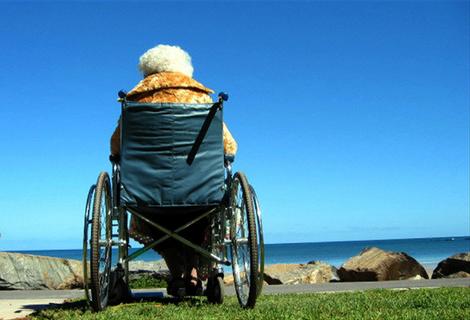 LE PERSONE FRAGILI, LA LORO GIORNATA,IL LORO BENESSERE.In occasione della XXI Giornata Internazionale AlzheimerIncontro aperto tra i familiari della RSAcon Marco Fumagalli e Fabrizio ArrigoniOperatori Sociali e FormatoriAll’interno dell’incontro sarà a disposizione materiale informativo e pubblicazioni sul tema.